GRAB PACKAGE :** Bulan berikutnya anda hanya perlu membeli barang di Pelan A atau B untuk maintain.Maintain :Grab Package : Contoh produk yang ditawarkan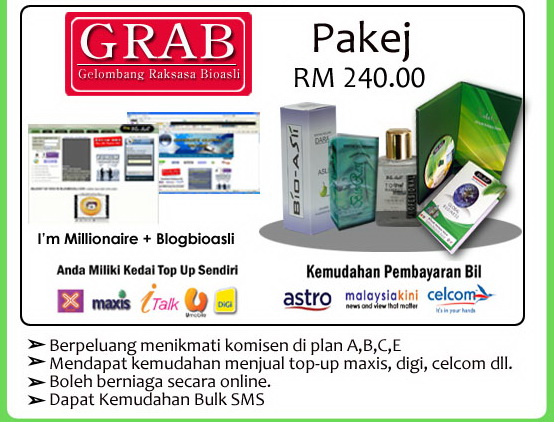 Produk ITContoh kiraan Pendapatan anda di Grab Package :Bermakna jika 1% BerjayaJumlah pendapatan dalam 1 bulan = RM 30,000.00Spill Over 5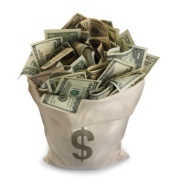 Money Pool Pelan C :-Setiap 1hb - 7hb, 8hb - 14hb, 15hb - 21hb, 22hb – 28,29,30,31hb** Syarat- menaja 5 orang/semingguMoney Pool Pelan ESetiap hari Rabu jam 12.00 T/malam** Syarat- menaja 5 orang/seminggu&Komisyen Pelan A ***Syarat : Belian mestilah RM60.00(min) dalam satu belian(baucer).World Pool Pelan A (Komisyen Belian Pantas) – Setiap 15hb, pada 12.00.01 tengahariContoh hadiah wang tunai tempat 1 		   = RM  655.80Contoh hadiah wang tunai tempat 2 hingga 4   = RM  218.40Contoh hadiah wang tunai tempat 5 hingga 13 = RM    72.60Dan seterusnya…Komisyen Pelan B ***Syarat : Setiap belian di Pelan B layak menyertai world pool. Apabila penuh 1023 orang membuat belian,komisyen world pool akan di bubarkan dan seterusnya membentuk komisyen “world pool” yang baru secara automatic.World Pool Pelan BJumlah komisyen tempat 1		= RM  1533.00Jumlah komisyen tempat 2 – 3	= RM    765.00Jumlah komisyen tempat 4 – 7	= RM    381.00Dan seterusnya…Pelan C : DiamondMoney Pool Pelan CProduk Pelan C (Blog internet)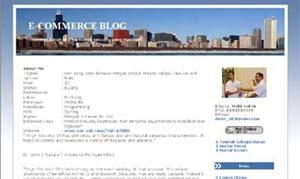 Komisyen Pelan EKadar Komisyen Penajaan Pelan EMoney Pool Pelan EProduk Pelan E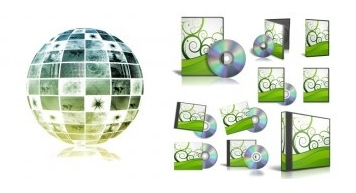 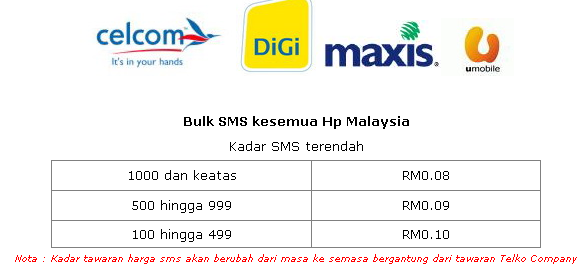 Permulaan HANYA RM240Secara automatik anda akan menjadi Ahli VIPVIP di Pelan A                         = RM   30             1 x seumur hidupVIP di Pelan B                         = RM   60             1 x seumur hidupVIP di Pelan C                         = RM 100             SetahunVIP di Pelan D (Pra VIP)        = RM   50             1 x seumur hidupVIP di Pelan E                         = RM   90             SetahunJumlah kadar biasa                          = RM  330Tawaran Grab Package                   = RM  240Anda Jimat                                       =  RM    90BelianLevel Komisyen Pelan A+B+C+D+EKeteranganRM 205   LevelDengan nilai belian berkenaan pada bulan berkenaan anda layak menikmati komisyen pada semua pelan A+B+C+D+ERM 5010 LevelDengan nilai belian berkenaan pada bulan berkenaan anda layak menikmati komisyen pada semua pelan A+B+C+D+ERM 7515 LevelDengan nilai belian berkenaan pada bulan berkenaan anda layak menikmati komisyen pada semua pelan A+B+C+D+ERM 10020 LevelDengan nilai belian berkenaan pada bulan berkenaan anda layak menikmati komisyen pada semua pelan A+B+C+D+EDi Pelan C – Selama SetahunBlogbioasli : www.(Id anda).blogbioasli.com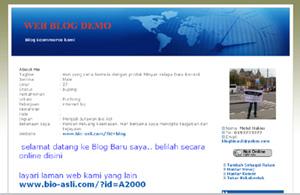 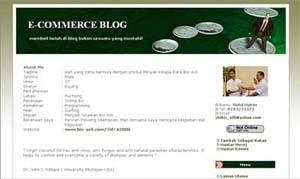 Di Pelan E – Selama SetahunAnda memiliki kedai Topup sendiri (Agen Top up) Digi + Celcom + Maxis + U-mobile.Kemudahan bulk sms. Contoh :-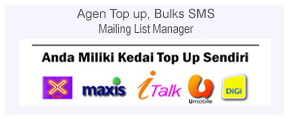 Mailing List Manager + Autoresponder + Auto Follow Up System.E-Book, Web Template dan lain-lain.Belian RM 240 (Starter) - untung runcitKomisyen Belian Peribadi - ewallet andaKomisyen D/S Level 1 (5 orang)Komisyen D/L Level 2 (25 orang)Komisyen Money Pool di Pelan C & E (D/S 5 orang)RM               30.00RM               10.50RM             237.50RM             215.00RM             300.00Pendapatan Minggu 1RM             793.00Pendapatan Bulan 1RM           4000.00Pendapatan Tahun 1Jika 10 Level penuh 100%RM 36,000,000.00Purata bulanan pendapatan (x)Jika 10 Level penuh 100%RM   3,000,000.00Pendapatan hasil dari maintain(belian) downline di Pelan A atau B dalam sebulanJumlah anggaran pendapatan jika hanya 10 Level & ahli membeli RM 60 untuk maintainx + y + z + 3% bonus kumpulan = RM 3,000,000 + RM 2,900,000  + RM 35,155.80 = RM 5,935,155.80Jika hanya 1% berjaya = RM 59,351.56 sebulan Contoh kiraan Money Pool di Pelan CTabung “Money Pool” terkumpul seminggu 			= RM 10,000.00(terkumpul dari 1000 jualan plan C x RM 10)Jika hanya 10 orang yang layak (menaja 5 orang/minggu)Bermakna (RM 10,000.00 ÷ 10 orang)			= RM   1,000.00/seorangMaka, jumlah pendapatan sebulan di pelan C & E,Komisyen + Money Pool					= RM   4000.00Pendapatan anda Untung runcit-Anda Kom. Peribadi belian-Anda Kom. Level 1Kom. Level 2Kom. Level 3Kom. Level 4Kom. Level 5Jumlah Kom. Level 6Kom. Level 7Kom. Level 8Kom. Level 9Kom. Level 10Jumlah Kom. Level 11Kom. Level 12Kom. Level 13Kom. Level 14Kom. Level 15Jumlah Kom. Level 16Kom. Level 17Kom. Level 18Kom. Level 19Kom. Level 20Jumlah komisyen anda sebulan Maksimum 5 cabang setiap level1525125625312515625781253906251953125976562548828125244140625122070312561035156253051757812515258789062576293945321338146972656251907348632812595367431640625% Komisyen5%5%5%3%3%3%0.5%0.5%0.5%0.4%0.4%0.4%0.3%0.3%0.3%0.2%0.2%0.2%0.1%0.1%0.1%Komisyen RM                                RM10.00                                        1.50                                        7.50                                      37.50                                    112.50                                    562.50                                 2812.50                          RM3,607.50                                 2,343.75                              11,718.75                              58,593.75                           234,375.00                        1,171,875.00                   RM1,482,438.75                        5,859,375.00                      21,972,656.25                    109,863,281.25                    549,316,406.25                 1,831,054,687.50           RM2,519,548,845.00                 9,155,273,437.50               45,776,367,187.50             114,440,917,968.75             572,204,589,843.75                2,861,022,949,218.75   RM3,605,119,646,501.25 Pendapatan anda Untung runcit-Anda Kom. Peribadi belian-Anda Kom. Level 1Kom. Level 2Kom. Level 3Kom. Level 4Kom. Level 5Jumlah Kom. Level 6Kom. Level 7Kom. Level 8Kom. Level 9Kom. Level 10Jumlah Kom. Level 11Kom. Level 12Kom. Level 13Kom. Level 14Kom. Level 15Jumlah Kom. Level 16Kom. Level 17Kom. Level 18Kom. Level 19Kom. Level 20Jumlah komisyen anda sebulan Maksimum 5 cabang setiap level1525125625312515625781253906251953125976562548828125244140625122070312561035156253051757812515258789062576293945321338146972656251907348632812595367431640625% Komisyen2.50%2.50%2.50%1.50%1.50%1.50%0.25%0.25%0.25%0.20%0.20%0.20%0.15%0.15%0.15%0.10%0.10%0.10%0.05%0.05%0.05%Komisyen                                RM10.00                                        1.50                                        7.50                                      37.50                                    112.50                                    562.50                                 2812.50                          RM3,607.50                                 2,343.75                              11,718.75                              58,593.75                           234,375.00                        1,171,875.00                   RM1,482,438.75                        5,859,375.00                      21,972,656.25                    109,863,281.25                    549,316,406.25                 1,831,054,687.50           RM2,519,548,845.00                 9,155,273,437.50               45,776,367,187.50             114,440,917,968.75             572,204,589,843.75                2,861,022,949,218.75   RM3,605,119,646,501.25 Jumlah Ahli BeliRankingAhli BeliKadar Komisyen (RM)Hadiah Komisyen (RM)Jumlah Komisyen (RM)124816326412825651212 - 34 - 78 - 1516 - 3132 - 6364 - 127128 - 255256 - 511512 - 1023 1.501.501.501.501.501.501.501.501.503.006.0012.0024.0048.0096.00192.00384.00768.001533.00765.00381.00189.0093.0045.0021.009.003.001.50 102315.00RM 1533.00LevelJumlah DownlineKadar Komisyen (RM)Jumlah Komisyen (RM)012345678910152512562531251562578125390625195312597656255 (kom. Belian)25 (kom. Penajaan)5555222225Unlimited1256253,12515,62531,250156,250781,2503,906,25019,531,250Jumlah12,207,030.0060RM 24,425,880.00Contoh kiraan Money Pool di Pelan CTabung “Money Pool” terkumpul seminggu 			= RM 10,000.00(terkumpul dari 1000 jualan plan C x RM 10)Jika hanya 10 orang yang layak (menaja 5 orang/minggu)Bermakna (RM 10,000.00 ÷ 10 orang)			= RM   1,000.00/seorangMaka, jumlah pendapatan sebulan di pelan C,Komisyen + Money Pool					= RM   4000.00LevelKomisyen RMD/lineJumlah KomisyenJ/TerkumpulPenaja20.0020.00Ahli Baru(Auto top up ke HP)3.0013.003.0011.0055.005.0021.10                         25                             27.50 27.5031.20                       125                           150.00 177.5041.30                       625                           812.50 962.5051.40                    3,125                        4,375.00 5,187.5061.50                  15,625                       23,437.50 27,812.5071.60                  31,250                       50,000.00 73,437.5081.70                 156,250                     265,625.00 315,625.0091.80                 781,250                  1,406,250.00 1,671,875.00101.90              3,906,250                  7,421,875.00 8,828,125.00112.00            19,531,250                39,062,500.00 46,484,375.00122.10            97,656,250               205,078,125.00 244,140,625.00132.20          488,281,250            1,074,218,750.00 1,279,296,875.00142.30        2,441,406,250            5,615,234,375.00 6,689,453,125.00152.40      12,207,031,250          29,296,875,000.00 34,912,109,375.00Contoh kiraan Money Pool di Pelan ETabung “Money Pool” terkumpul seminggu 			= RM 10,000.00(terkumpul dari 1000 jualan plan E x RM 10)Jika hanya 10 orang yang layak (menaja 5 orang/minggu)Maka (RM 10,000.00 ÷ 10 orang)			= RM   1,000.00/seorang